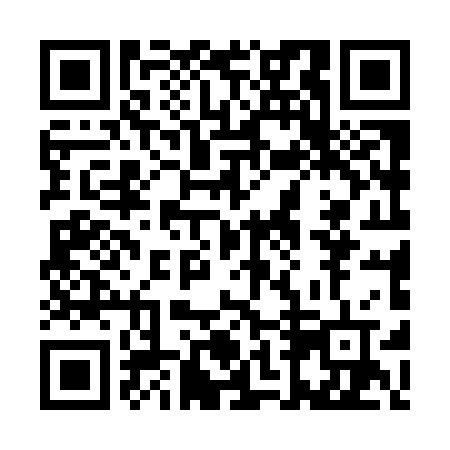 Prayer times for Agincourt North, Ontario, CanadaMon 1 Apr 2024 - Tue 30 Apr 2024High Latitude Method: Angle Based RulePrayer Calculation Method: Islamic Society of North AmericaAsar Calculation Method: HanafiPrayer times provided by https://www.salahtimes.comDateDayFajrSunriseDhuhrAsrMaghribIsha1Mon5:366:581:215:507:459:062Tue5:346:561:205:517:469:083Wed5:326:541:205:527:479:094Thu5:306:521:205:537:489:105Fri5:286:501:205:547:499:126Sat5:266:491:195:557:519:137Sun5:246:471:195:557:529:158Mon5:226:451:195:567:539:169Tue5:206:431:185:577:549:1810Wed5:186:421:185:587:559:1911Thu5:166:401:185:597:579:2112Fri5:146:381:185:597:589:2213Sat5:126:371:176:007:599:2414Sun5:106:351:176:018:009:2515Mon5:086:331:176:028:019:2716Tue5:066:311:176:028:039:2817Wed5:046:301:166:038:049:3018Thu5:026:281:166:048:059:3119Fri5:006:271:166:058:069:3320Sat4:586:251:166:058:079:3521Sun4:566:231:166:068:099:3622Mon4:546:221:156:078:109:3823Tue4:526:201:156:088:119:3924Wed4:506:191:156:088:129:4125Thu4:486:171:156:098:139:4326Fri4:466:161:156:108:159:4427Sat4:446:141:156:108:169:4628Sun4:426:131:146:118:179:4729Mon4:416:111:146:128:189:4930Tue4:396:101:146:138:199:51